Cypress Creek FFA Invitational Online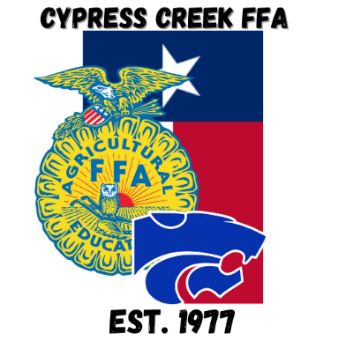 Veterinary Science Math Application Luna is a 47 lb dog that has been diagnosed with an inner ear infection. The veterinarian is prescribing Luna an antibiotic known as Cephalexin at a rate of 22mg/kg/day to be administered BID for one week. Cephalexin is available in 250mg tablets. What is the dog’s weight in kilograms (rounded to the nearest tenth)?21.4  kg103.4 kg22.8 kg23.4 kgLuna is a 47 lb dog that has been diagnosed with an inner ear infection. The veterinarian is prescribing Luna an antibiotic known as Cephalexin at a rate of 22mg/kg/day to be administered BID for one week. Cephalexin is available in 250mg tablets. What is the daily dose required (rounded to the nearest whole number)?424 mg/day500 mg/day471 mg/day2,420 mg/dayLuna is a 47 lb dog that has been diagnosed with an inner ear infection. The veterinarian is prescribing Luna an antibiotic known as Cephalexin at a rate of 22mg/kg/day to be administered BID for one week. Cephalexin is available in 250mg tablets. How many tablets are required to complete the treatment?14 tablets30 tablets7 tablets15 tabletsThe veterinarian is running a special where first time visits get 12% off for an examination. A normal examination is $60, and the cost of Prednisone is $0.60 per pill. Sammy’s owner is visiting this veterinarian for the first time and only got the examination and 18 pills. What is the total cost of just the pills?$10.20$8.90$14.00$10.80The veterinarian is running a special where first time visits get 12% off for an examination. A normal examination is $60, and the cost of Prednisone is $0.60 per pill. Sammy’s owner is visiting this veterinarian for the first time and only got the examination and 18 pills. What is the total cost of all the services?$66.00$63.60$59.00$52.20